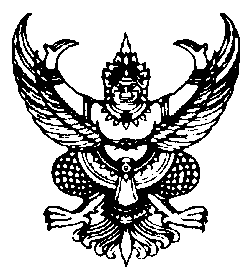 ที่  มท 0816.3/ว 	 กรมส่งเสริมการปกครองท้องถิ่น	 ถนนนครราชสีมา เขตดุสิต กทม. 10300	     	                  กุมภาพันธ์  2567เรื่อง  ขอประชาสัมพันธ์โครงการบรรพชาสามเณรภาคฤดูร้อน เฉลิมพระเกียรติพระบาทสมเด็จพระเจ้าอยู่หัว 
        เนื่องในโอกาสมหามงคลเฉลิมพระชนมพรรษา 6 รอบ 28 กรกฎาคม 2567เรียน  ผู้ว่าราชการจังหวัด ทุกจังหวัด และสระบุรี	สิ่งที่ส่งมาด้วย 	สำเนาหนังสือกระทรวงมหาดไทย ด่วนมาก ที่ มท 0310/ว 3279		ลงวันที่ 12 กุมภาพันธ์ 2567 	   จำนวน  1  ชุด	ด้วยกระทรวงมหาดไทยได้จัดทำโครงการบรรพชาสามเณรภาคฤดูร้อน เฉลิมพระเกียรติพระบาทสมเด็จพระเจ้าอยู่หัว เนื่องในโอกาสมหามงคลเฉลิมพระชนมพรรษา 6 รอบ 28 กรกฎาคม 2567 ในส่วนภูมิภาค โดยระยะเวลาบรรพชาระหว่างวันที่ 20 เมษายน – 6 พฤษภาคม 2567 จำนวน 17 วัน จำนวนผู้บรรพชาไม่น้อยกว่า 73 รูป เพื่อถวายเป็นพระราชกุศลแด่พระบาทสมเด็จพระเจ้าอยู่หัว รวมถึง
ได้เปิดโอกาสให้เด็กและเยาวชนไทยทั่วประเทศได้แสดงความจงรักภักดี ความกตัญญูกตเวทีและสำนึก
ในพระมหากรุณาธิคุณ และได้รับความรู้ในเรื่องหลักธรรมทางพระพุทธศาสนา ทั้งภาคทฤษฎีและภาคปฏิบัติเพื่อเป็นการพัฒนาตนเองให้เป็นคนดีมีคุณธรรมจริยธรรมและศีลธรรม ตลอดจนบิดามารดา ผู้ปกครอง 
และพระพุทธศาสนิกชนได้มีโอกาสร่วมบำเพ็ญกุศล ได้เกิดความรัก ความผูกพัน ความใกล้ชิดกับวัด และศาสนา รวมถึงการสร้างความรักและความสามัคคีให้เกิดขึ้นในสังคมไทย	กรมส่งเสริมการปกครองท้องถิ่นพิจารณาแล้วเห็นว่า เพื่อให้การดำเนินโครงการบรรพชาสามเณรฯ เป็นไปด้วยความเรียบร้อย จึงขอความร่วมมือจังหวัดแจ้งองค์กรปกครองส่วนท้องถิ่นประชาสัมพันธ์ให้เด็กและเยาวชนในสถานศึกษาที่มีความสนใจสมัครเข้าร่วมโครงการบรรพชาสามเณรภาคฤดูร้อนฯ ณ วัดที่แต่ละจังหวัดกำหนด โดยรายงานจำนวนผู้สมัครเข้าร่วมโครงการฯ ให้กรมส่งเสริมการปกครองท้องถิ่นทราบ ผ่านระบบ Google Form ภายในวันอังคารที่ 2 เมษายน 2567 รายละเอียดปรากฏตาม QR Code ท้ายหนังสือฉบับนี้	จึงเรียนมาเพื่อโปรดพิจารณา 		  ขอแสดงความนับถือ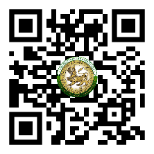 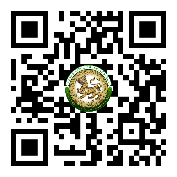 		                          อธิบดีกรมส่งเสริมการป6กครองท้องถิ่น	     สิ่งที่ส่งมาด้วย	             แบบรายงาน    https://bit.ly/3wgYNxf    https://bit.ly/4bwnEgBกรมส่งเสริมการปกครองท้องถิ่นกองส่งเสริมและพัฒนาการจัดการศึกษาท้องถิ่นโทร. ๐-๒๒๔๑-๙๐00 ต่อ 5314ไปรษณีย์อิเล็กทรอนิกส์ saraban@dla.go.th ผู้ประสานงาน นางสาวจรัสวรรณ ชื่นสวัสดิ์ โทร. 094 961 9516